Publicado en Los Angeles el 05/08/2024 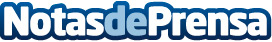 VALORANT™ ya está disponible en Xbox Series X"S y PlayStation®5 Riot Games sorprende a los fans con el lanzamiento oficial de VALORANT para consolas en Estados Unidos, Canadá, Europa, Japón y BrasilDatos de contacto:Ana BermejilloZiran664742446Nota de prensa publicada en: https://www.notasdeprensa.es/valorant-ya-esta-disponible-en-xbox-series-xs Categorias: Internacional Nacional Entretenimiento Gaming http://www.notasdeprensa.es